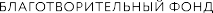 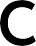 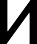 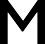 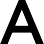 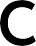 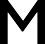 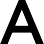 Всероссийский день системы профориентации «Лифт в будущее» в формате онлайн-викторины состоится 18 марта, регистрация для школьников уже открыта18 марта в 12:00 в рамках флагманского проекта благотворительного фонда «Система» - «Лифт в будущее» состоится всероссийский урок профориентации для школьников в формате онлайн-викторины с участием звездных ведущих и спикеров. Цель мероприятия - привлечь внимание школьников к решению проблем профориентации, дать им информацию о специфике профессий от тех людей, которые добились успеха в своей нише. Для участия во всероссийском профориентационном дне школьникам нужно зарегистрироваться на сайте события «Система профориентации: Лифт в будущее» https://www.lesson.lift-bf.ru/, прослушать 3 онлайн-курса и поучаствовать в отборочном тестировании по материалам этих курсов. Школьники, которые пройдут отборочное тестирование, смогут принять участие в финальном состязании. Формат финала - онлайн-викторина со звездной ведущей Сашей Спилберг. Во время онлайн-трансляции вопросы финалистам будут задавать лидеры в своей отрасли: журналист и радиоведущий Тим Кирби, президент благотворительного фонда «Система» Оксана Косаченко, российский космонавт-испытатель Сергей Рязанский,  российский учёный-астрофизик Сергей Попов, президент Московской школы управления «Сколково» Андрей Шаронов, президент Ассоциации участников технологических кружков Алексей  Федосеев,семикратный победитель «Ралли Дакар» Владимир Чагин, руководитель МТС Гараж Максим Гашков, актер театра и кино Тимофей Каратаев и российский и международный общественный деятель, автор книги «Нравственное лидерство — путь формирования личности» Александр Хавард. Победители финала получат главный приз - профориентационный тур в Москву с посещением крупнейших предприятий страны.Для всех наблюдающих за мероприятием будут живые включения участников, конкурсы с призами, возможность голосования за финалистов и много полезной информации о выборе своего профессионального пути. В качестве призов зрителям предусмотрены индивидуальные консультации со специалистами и эксклюзивные материалы, которые пригодятся в достижении карьерных целей.Справочно: «Лифт в будущее» - всероссийская программа профориентации и профессионального развития, способствующая повышению карьерных возможностей в компаниях АФК «Система». Онлайн платформа «Лифт в будущее» дает школьникам и студентам по всей стране равный и бесплатный доступ к сервису профориентации, образовательным курсам и помогает найти первую работу. Программа отличается целенаправленной привязкой к практике и к работодателям: действующие специалисты компаний Группы АФК «Система» ведут курсы на платформе, рассказывают о своих профессиях, рекрутеры Корпорации наблюдают за результатами участников, чтобы выявить лучших кандидатов, которым предлагаются стажировки и вакансии для молодых специалистов. Пресс-служба проекта «Лифт в будущее»Моб. тел.: +7 9600694406e-mail: press@bf.sistema.ruLIFT-BF.RU